 	ΑΝΑΚΟΙΝΩΣΗ Το SDG Hub του Πανεπιστημίου Πελοποννήσου (UN SDSN Youth Greece UN Sustainable Development Solutions Network - Youth) είναι γεγονός! Φοιτητές από Τρίπολη, Καλαμάτα, Σπάρτη, Ναύπλιο και Κόρινθο, προπτυχιακοί, μεταπτυχιακοί και διδακτορικοί αντίστοιχα, έχουν την δυνατότητα να στελεχώσουν την ομάδα μας για να εκπληρωθούν οι στόχοι βιώσιμης ανάπτυξης, τα projects, οι δράσεις και το διετές πλάνο που έχουμε θέσει σε ακαδημαϊκό και όχι μόνο επίπεδο!

Προθεσμία δήλωσης συμμετοχής 5 Δεκεμβρίου 2020

Link Συμμετοχής
https://lnkd.in/eKGDf9j Περισσότερες πληροφορίες σχετικά με το Hub και το UN SDSN μπορείτε να βρείτε στους παρακάτω συνδέσμους!https://www.sdgstudent.org/http://www.unsdsn.gr/https://www.unsdsn.org/
https://www.unsdsn.org/
Με εκτίμηση
SDG Campus Co-ordinator UoP
George Prokopos

Instagram Account: sdghub_uop

Contact Email: george.prokopos@sdsnyouth.org  
-- 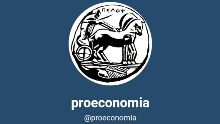 SC Representative of the Economic Sciences Department at University of Peloponnese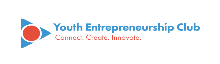 City and Public Relations Manager at Youth Entrepreneurship Club 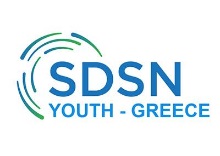 SDG Campus Coordinator - SDSN Youth Greece - UN Sustainable Development Solutions Network 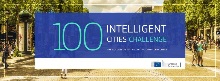 Advisor of the European Commission’s 100 ICC - Municipality of Tripoli 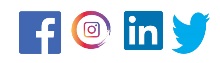 Facebook AccountInstagram AccountLinkedIn AccountTwitter Account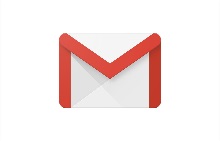 Contact: george44pro@gmail.com